БЛАГОВЕЩЕНСКАЯ ГОРОДСКАЯ ДУМА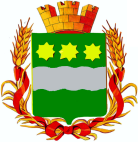 Амурской области(шестой созыв)РЕШЕНИЕ25.04.2019                                                                                                 № 55/41                                               г. Благовещенск┌                                                      ┐На основании статьи 34 Устава муниципального образования города Благовещенска и статьи 5 Положения о контрольно-счетной палате города Благовещенска, утвержденного решением Благовещенской городской Думы от 30.03.2006 № 12/34, учитывая заключение комитета Благовещенской городской Думы по бюджету, финансам и налогам, Благовещенская городская Дума решила:          1. Назначить       председателем     контрольно-счетной        палаты      города Благовещенска Вишневского Александра Николаевича.	2. Поручить председателю Благовещенской городской Думы  Попову С.В. заключить срочный трудовой договор (контракт) с Вишневским Александром Николаевичем.3. Настоящее решение вступает в силу со дня его подписания.Председатель Благовещенской городской Думы                                                                                       С.В. Попов